Slijepi zemljovid rijeka Europe:												ucrtaj: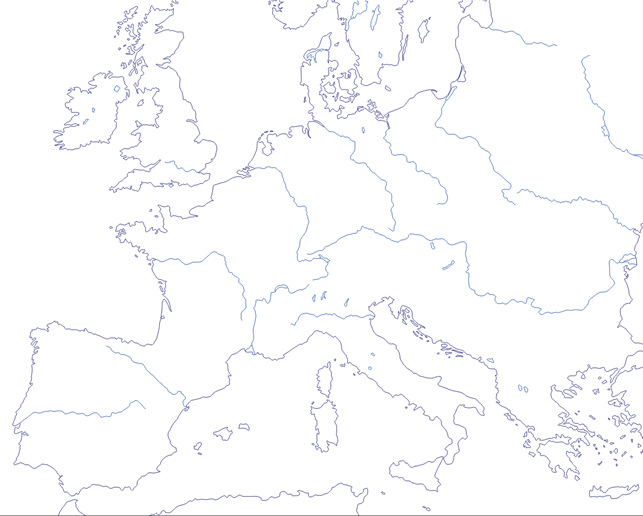 